Montana State UniversityInterim Progress Report for 2016 Instructions and Template[November 30, 2016]ContentsInstructions and Template Guidelines Executive Summary of the Most Recent VisitTemplateProgress in Addressing Not-Met Conditions and Student Performance Criteria Plans/Progress in Addressing Causes of ConcernChanges or Planned Changes in the Program	Summary of Responses to Changes in the NAAB Conditions (NOTE: Only required if Conditions have changed since the previous visit)	Appendix (include revised curricula, syllabi, and one-page CVs or bios of new administrators and faculty members; syllabi should reference which NAAB SPC a course addresses)1. INSTRUCTIONS AND TEMPLATE GUIDELINESPurposeContinuing accreditation is subject to the submission of interim progress reports at defined intervals after an eight-year or four-year term of continuing accreditation is approved.This narrative report, supported by documentation, covers three areas:The program’s progress in addressing not-met Conditions, Student Performance Criteria, or Causes of Concern from the most recent Visiting Team Report.Significant changes to the program or the institution since the last visit.Responses to changes in the NAAB Conditions since your last visit (Note: Only required if Conditions have changed since your last visit)Supporting DocumentationThe narrative should describe in detail all changes in the program made in response to not-met Conditions, Student Performance Criteria, and Causes of Concern.Provide information regarding changes in leadership or faculty membership. Identify the anticipated contribution to the program for new hires and include either a narrative biography or one-page CV.Provide detailed descriptions of changes to the curriculum that have been made in response to not-met Student Performance Criteria. Identify any specific outcomes expected to student performance. Attach new or revised syllabi of required courses that address unmet SPC.Provide additional information that may be of interest to the NAAB team at the next accreditation visit.OutcomesIPRs are reviewed by a panel of three: one current NAAB director, one former NAAB director, and one experienced team chair. The panel may make one of three recommendations to the Board regarding the interim report:Accept the interim report as having demonstrated satisfactory progress toward addressing deficiencies identified in the most recent VTR.Accept the interim report as having demonstrated progress toward addressing deficiencies but require the program to provide additional information (e.g., examples of actions taken to address deficiencies).Reject the interim report as having not demonstrated sufficient progress toward addressing deficiencies and advance the next accreditation sequence by at least one calendar year but not more than three years, thereby shortening the term of accreditation. In such cases, the chief academic officer of the institution will be notified and a copy sent to the program administrator. A schedule will be determined so that the program has at least six months to prepare an Architecture Program Report. The annual statistical report (see Section 9 of the 2014 Conditions) is still required.Deadline and ContactsIPRs are due on November 30. They are submitted through the NAAB’s Annual Report System (ARS).Contact Kesha Abdul Mateen (kabdul@naab.org) with questions.InstructionsType all responses in the designated text areas.Reports must be submitted as a single PDF following the template format. Pages should be numbered.Reports are limited to 25 pages/10 MBs.Supporting documentation should be included in the body of the report.5.	Student work is not to be submitted as documentation for a two-year IPR. 2. EXECUTIVE SUMMARY OF 2014 NAAB VISITConditions Not MetStudent Performance Criteria Not MetCauses of Concern3. TEMPLATEInterim Progress ReportMontana State University School of ArchitectureM. Arch. [undergraduate degree + 42 credits]Last APR submission: September 2013Year of the previous visit: 2014Please update contact information as necessary since the last APR was submitted.Chief administrator for the academic unit in which the program is located: Dr. Royce SmithProvost: Dr. Robert MokwaPresident of the institution: Dr. Waded CruzadoIndividual submitting the Interim Progress Report:  Andrew Vernooy AIAName of individual(s) to whom questions should be directed: Andrew Vernooy AIACurrent term of accreditation: 8 year termText from the most recent VTR or APR is in the gray text boxes. Type your response in the designated text boxes.a. Progress in Addressing Not-Met Conditions and Student Performance Criteria B.6 Comprehensive Design2014 Visiting Team Assessment: Students demonstrate abilities in the individual Student Performance Criteria related to comprehensive design; however, there is a lack of evidence demonstrating their ability to produce singular, comprehensive architectural projects that integrate all of these individual criteria across scales. In particular, the team noted a lack of integration of SPC A.4, B.2, B.4, and B.5.While certain technical criteria are met, even with distinction, in work generated in support courses, these same criteria are not met or only partially met in the design studio intended to produce comprehensive design projects. The faculty members have indicated that they plan to reintroduce the graduate thesis in the next substantive change to the 	curriculum, which might offer the faculty a chance to address comprehensive design alongside this curricular change.Montana State University, 2016 Response:  b. Plans for/Progress in Addressing Causes of ConcernLeadership & Faculty Stability2014 Visiting Team Comments: 1. Interim Director: The team is very concerned that since the last visit there has been interim leadership and that this situation continues. The College of Arts and Architecture has a new dean in place and now movement should be made by the school, college and university to seek and name a permanent director of the school.2. Faculty turnover: The school enjoys a cadre of 18 full-time faculty. The majority of the faculty has been here for many years and over time will be considering retiring. Three junior faculty are leaving at the end of this academic year to pursue other opportunities. The dean has authorized the hiring of three replacements, and two have already signed contracts. A third is in the negotiating process. The team encourages the administration of the college and the university to continue to support the influx of new junior faculty as senior faculty retire.3. Succession planning: While the school enjoys long tenure from a number of key faculty, there is a concern the school may not be prepared for any departures. Importantly, these faculty members provide instruction in many of the core subjects and studios. Any departures, especially unforeseen or short term, could detract from education quality until satisfactory replacements are made. The school is encouraged to create a succession plan complete with action steps and, if possible, identification of potential candidates.Montana State University, 2016 Response: Opportunity for additional Digital Instruction2014 Visiting Team Comments: Students have access to 12 computer laboratories housing over 379 computers within the university, but no computer laboratories within the School of Architecture. There is an understanding that students are required to purchase and bring their own computers with the necessary software. Students are introduced to a minimal amount of instruction on these computer programs, but students have expressed a concern for additional computer education.Montana State University, 2016 Response: Shop Safety2013 Visiting Team Comments: The team notes that the program has reduced the number of student workers who assist in the operation of the woodshop, an integral component to the production of student work, ranging from full-scale furniture and architectural products to smaller-scaled architectural models. This reduction in student workers has resulted in reduced hours of operation for the woodshop and a reduction in supervision when the shop is open. This particular cause of concern carries with it implications for student health, safety, and welfare, as a reduction in staff could increase the potential for serious accidents and injury. The team notes, however, that the shop maintains policies and procedures for safety, shop safety training for students, safety equipment such as ear plugs and safety goggles, and shop equipment with safety features, such as Saw Stop table saws. This cause of concern is one of staffing capacity, not of policies, procedures, or equipment.Montana State University, 2016 Response:  Accessibility2013 Visiting Team Comments: Accessibility, although met, is an area the school should strengthen. As part of the building codes, projects must be able to demonstrate that they can accommodate the needs of individuals with physical, sensory, and cognitive disabilities. While the work of ARCH 340 – Building Construction II showed evidence of this ability, the work in other courses showed a marginal development of accessible design.Montana State University, 2016 Response:  Sustainability2013 Visiting Team Comments: The school and the students are very aware of the principles of sustainability. Environmental Controls classes show a good understanding of these principles, and the student projects show knowledge of the complex and innovative systems in use. Some of the students are actively involved in the USGBC school chapter along with the engineering students. Although there was evidence that this criterion was met, the visiting team would have expected this knowledge to be shown consistently in all work after the subject was introduced to the students, starting with the basic principles of sustainability such as building orientation and solar controls. The relationship between the architectural and engineering students through the USGBC chapter lends itself to interdisciplinary projects. There was no evidence that this relationship has been fully taken advantage of.Montana State University, 2016 Response:  c. Changes or Planned Changes in the Program	Please report such changes as the following: faculty retirement/succession planning; administration changes (dean, department chair, provost); changes in enrollment (increases, decreases,  new external pressures); new opportunities for collaboration; changes in financial resources (increases, decreases, external pressures); significant changes in educational approach or philosophy; changes in physical resources (e.g., deferred maintenance, new building planned, cancellation of plans for new building).Montana State University, 2016 Response: •	The School is in the process of updating student fees in order to meet the University’s need to assess the current level of program fees across campus.•	There is new pressure on the allocation process of tuition waivers for Graduate Teaching Assistants (GTA) at the university and college levels. Tied to this process was the advent of the unionization of Graduate Assistants as an employee unit. As a result, all GTAs must receive a minimum stipend amount of $348.95 per month as well as an additional payment of $130 per month. The additional payment has been centralized and is allocated to the individual department/school based on GTA appointments allocated to each semester. The School of Architecture adjusted the existing budget for GTAs during the fiscal year 2016 and received an OTO additional budget of $25,000 from the College, but struggled to receive the additional budget in time for the first month of classes. For fiscal year 2017 the school reallocated an existing budget from another area for its GTAs.  Future allocation of GTAs is not certain and remains a concern.•	The College Development Officer, who used to work for the School of Architecture, was removed from the College and given to the Foundation.  The result was a significant decrease in the ability to raise money for the School and resulted in a significant drop in money’s raised for scholarships and program development.•	The School of Architecture has initiated efforts to work with five other institutions of higher education to build pathways to an architecture education from a more diverse population.d. Summary of Activities in Response to Changes in the NAAB Conditions: The School made two important changes as a result of the VTR and the changes in the Conditions.  First, we decided to increase the number of courses that address A.1 Professional Communication Skills in order to make sure that a wide range of communication skills were addressed.  This occurs in the Introductory course, three Architectural Graphics courses in first and second year, the Options Studio and the Thesis, allowing for written, verbal and graphic communication to be addressed across the design spectrum.  Second, we decided to focus ARCH 558 and 535 on Realm C, Integrated Architectural Solutions.  See the description of these two courses, below.  Their integration is discussed in the section above on SPC not met B.6.2014 NAAB ConditionsMontana State University, 2016 update: e. Appendix (include revised curricula, syllabi, and one-page CVs or bios of new administrators and faculty members; syllabi should reference which NAAB SPC a course addresses)Montana State University, 2016 update: The following documents are submitted with this Template:  Syllabus for ARCH 431 addressing the Concern for Sustainability (not SPC related-available upon request)Syllabus for ARCH 535 addressing SPC B.6 Comprehensive Design p. 11-16Syllabus for ARCH 558 addressing SPC B.6 Comprehensive Design p. 17-21Position Description for Sean Clearwater Concern for Shop Safety p. 22Susan Cowan CV p. 23Jaya Mukhopadhyay CV p. 24Andrew Vernooy CV p. 25Robert Mokwa CV p. 26Royce Smith CV p. 27Arch 535 – Advanced Systems Integration: getting from design to constructionInstructors:		Thomas McNab tmcnab@montana.edu 		406-994-3793114 Cheever HallOffice Hours:  Monday 9:00 – 11:00 AM, Tuesday 10:00 AM to 12:00 PM or by appointment		Jaya Mukhopadhyay, jaya.mukhopadhyay@montana.edu406-994-4717116 Cheever Hall, Office Hours: 8:00-9:30 AM Monday & Wednesday or by appointmentClass Times: 	Monday, Wednesday, and Friday 12:00 – 12:50 PM, 113 Linfield HallabstractThe practice of architecture is unique in the culture of business and society.  An Architect’s training is broadly based in the design of space and focused on knowledge and skill in a variety of cultural, social, aesthetic, and technical areas.  The realization of an Architectural project’s success ultimately is dependent on the balance of physical, visual, and performance the integration and communication that takes place between the architect’s consultants and the construction team.  By virtue of this an Architect must be part artist, scientist, engineer, and craftsman to be able to recognize and assess every part of a project and assemble or guide the assemblage of parts, materials, processes, and systems required to realize the constructed manifestation of the design.  This course is a companion course to Arch 558 Comprehensive Design Studio.  As such, the course is designed to support the technical considerations necessary to achieve the goals of Arch 558.  The intent of this course is to introduce the thinking and processes that will allow you to apply the skills and knowledge you have accumulated in undergraduate studies of construction material and process; structural design; environmental design; and environmental control systems to a building design.learning outcomes and student performance criteriaThe Master of Architecture degree at Montana State University is a professionally accredited degree and as such, this course fulfils the National Architectural Accreditation Board (NAAB) criteria (2014):“The accredited degree program must demonstrate that each graduate possesses the knowledge and skills defined by the criteria below. The knowledge and skills defined here represent those required to prepare graduates for the path to internship, examination, and licensure and to engage in related fields.” The program must provide student work as evidence that its graduates have satisfied each criterion. The criteria encompass two levels of accomplishment:Understanding—The capacity to classify, compare, summarize, explain, and/or interpret information. Ability—Proficiency in using specific information to accomplish a task, correctly selecting the appropriate information, and accurately applying it to the solution of a specific problem, while also distinguishing the effects of its implementation. II.1.1 Student Performance Criteria (SPC): The NAAB establishes SPC to help accredited degree programs prepare students for the profession while encouraging education practices suited to the individual degree program. The SPC are organized into realms to more easily understand the relationships between each criterion.”- National Architectural Accreditation Board, “Conditions of Accreditation”, 2014 edition, page 15.Realm C: Integrated Architectural Solutions.C.1	Research: Understanding of the theoretical and applied research methodologies and practices used during the design process. C.2	Integrated Evaluations and Decision-Making Design Process: Ability to demonstrate the skills associated with making integrated decisions across multiple systems and variables in the completion of a design project. This demonstration includes problem identification, setting evaluative criteria, analyzing solutions, and predicting the effectiveness of implementation. C.3	Integrative Design: Ability to make design decisions within a complex architectural project while demonstrating broad integration and consideration of environmental stewardship, technical documentation, accessibility, site conditions, life safety, environmental systems, structural systems, and building envelope systems and assemblies.the arch 535 componentThe intention of ARCH 535 is to investigate various building systems such as structure, mechanical/electrical/ plumbing, lighting, acoustics, building construction and delivery systems, specifications, and sustainability.  This effort will be strongly coordinated with your studio so that the final design presentation in ARCH 558 will represent a comprehensive set of ideas.  This will not be an easy or smooth journey so be prepared for rapid accommodation and adaptation as your project and the class evolves through the semester.  As this course will build upon your previous course work in Building Construction, Professional Practice, and Environmental Systems it would be wise to review your notes and textbooks from those earlier courses as we will not reiterate previous coursework.  The object of this class is to look at how the previous coursework relates to your design project.course structureInstructors will give a presentation and assign exercises during class meeting.  In general, Professor McNab will cover construction and delivery systems while Professor Mukhopadhyay will cover Environmental Systems.  Professionals from the region may also be brought in to augment the course content.expectationsAs a graduate-level course in a professionally-accredited program we will expect you to behave and perform accordingly.  This implies that you will be on time for every class session, you will be prepared with your assignments, you will participate in discussions and reviews, and you will conduct yourself in a courteous and professional manner at all times.  It is that simple.procedure The class will follow the three part outline described in the Arch-558 Comprehensive Design Studio Syllabus.  Course lectures, discussions, presentation, and assignments will be designed to follow the general schedule established by the Arch-558 Syllabus.  Your work in Arch-535 will be presented in the reviews outlined in the Arch-558 syllabus for each of the phases, Gathering/Processing, Producing, and Presenting. Students are expected to work and present their findings in class. Hence, please bring your computer at all times. To aide you in compiling information to support your Arch-558 studio you will be required to assemble and populate a notebook documenting your work in Arch-535.  The notebook will be collected throughout the semester and graded and will be required for all reviews scheduled for Arch-558.  Please keep it up to date. All assignments in the notebook are expected to be formatted as technical documents.Minimum Requirements for the notebook:GeneralDate and Title all documents included in the notebookReading notesInclude a list of important concepts from the readings Identify concepts, processes, or decisions that were influenced by the reading.List 2-3 questions to be presented in class discussions that were provoked by the reading Lecture Notes Material written on white boardPoints emphasized in lecturesGeneral lecture and presentation notes in your own wordsAssignments Include the assignment textYour completed assignment and iterations thereofResearch required for the assignmentGraphing, diagramming, drawings, writing calculations related to the assignmentMONTANA STATE UNIVERSITY		SCHOOL OF ARCHITECTURE	Arch 558 – Comprehensive Design Studio – Fall 2016		Johnson, Juroszek, LivingstonSections 003 & 005: Monday, Friday 8:00-11:50, Wednesday 8:00-9:50Section 001: Monday, Friday 1:10-5:00, Wednesday 1:10-3:006 cr.Arch 558 – Comprehensive Design StudioCourse Syllabus for all sectionsComprehensive  1 : covering completely or broadly  : INCLUSIVE  2 :  having or exhibiting wide mental grasp < ~ knowledge >       : COMPREHENSIVENESS 2 a :   the act or action of grasping with the intellect : UNDERSTANDINGIntroductionThe Arch 558 Comprehensive Design Studio, in conjunction with Arch 535 Advanced Building Systems, is intended to provide students with a rich, project-based opportunity to investigate a particular building design in a comprehensive manner.  Comprehensive in this studio is thus defined as integrating to a high level of completeness the knowledge and skills you have gathered over your undergraduate education with new analysis tools and information gathering skills. As such, the two courses, Arch 558 and Arch 535, are structured to provide students the opportunity to develop an initial schematic design proposal early in the semester through well-reasoned conceptual study, program development and site investigation and then examine and test this design proposal through iteration, integrating and incorporating all of the various components of the project into a cohesive, highly developed and articulated project solution.  This studio is intended to be rigorous in nature, challenging the student’s abilities in all areas of design including theory, critical thinking skills, research skills, overall design capabilities, knowledge and application of building systems and technologies, as well as verbal and graphic presentation skills. The complete, or comprehensive, abilities of each student will be challenged throughout the semester with the goal of highly reasoned, thoroughly conceived, creative projects. Think AWESOME!  Project scope and sizeThe project(s) to be completed over the courses of the semester have been prepared by your studio instructor.  In general terms, the primary project that you will be completing will be commercial/educational/institutional in nature and of modest scale to allow each student the opportunity to explore a variety of issues related to theoretical issues, program, site, accessibility and life safety, environmental stewardship, structural and mechanical systems as well as building enclosure technology.  Site The particular site(s) or locations of the studio project have been selected by your studio instructor (see project scope and size above).Studio StructureThe semester will be divided into three sections; Gathering/Processing, Producing, and finally Presenting.  Each of the three sections will be graded to keep you on track and to allow your work throughout the semester to be evaluated.  Process and documentation are very important aspects of the studio and you will be required to document your work and keep it in a safe location.  This information will form the basis of a research document that will be required with your final presentation materials.Part 1Gathering/Processing							[see calendar for review dates]This initial phase is about gathering the necessary information together in one location.  This information will not only be found, it will also be developed, as in the case of the program and schematic design.  Much of this is just selection, making choices and living with those choices.  Select a site, determine a program.  Don’t second guess these things; use them as constraints to foster creativity.  Consider this an ‘educated guess’ of what the final project will be.  The level of completeness achieved in Part 1 will largely determine the trajectory of Part 2.Consider this to be a required list of information you will need for the Gathering/Processing phase:Theoretical position\Concept based on readings and assignments Program development	-quantitative program – this includes all spaces, square footages (indoor + outdoor), etc.-qualitative including the qualities of light, color, shape, volume, etc. of the primary spaces and to a lesser extent the secondary and tertiary spaces.Research into precedents (3) related to the projectSite selection and researchPreliminary material researchPreliminary analysis  and response to the AIA COTE Competition Ten Sustainability MeasuresPreliminary sustainable system researchPreliminary mechanical/lighting/daylighting researchPreliminary structural researchSchematic design (to include all of the above along with the items below as a minimum)	-Massing (including multiple studies)-Overall Site plan/Floor plans-Diagrams (circulation, structure, etc.)-Site sections/building sectionsPresentation consistent with the AIA COTE Competition guidelinesPart 2Producing									[see calendar for review dates]This next phase is about taking what you have gathered and doing something remarkable or ‘amazing’.  All of your research has to be accounted for and integrated at some level into this stage.  Iteration is critical to Part 2.  The goal is to investigate and essentially ‘test fit’ all of the aspects related to the project.  Concept, program, site, codes, myriad technologies and all the aspirations you have for the project must all work to form a cohesive whole.  The longer you wait the more difficult the integration will be.  How good was the ‘educated guess’ and how much did you have to change?Consider this to be a required list of information you will need for the Producing phase:More established (think ‘solid’) Theoretical position\Concept based on readings and assignmentsIntegrate Program into schematic design Integrate Site selection and uniqueness of site conditions into schematic design Integrate Material research into schematic design Integrate the AIA COTE Competition Ten Sustainability Measures into the schematic designRefine sustainable system research and incorporate into schematic designIntegrate preliminary mechanical/lighting/daylighting researchIntegrate preliminary structural researchDesign development solution (to include all of the above along with the items below as a minimum)	-Massing (refined)-Overall Site plan/Floor plans-Diagrams (circulation, structure, etc.)-Site sections/building sections/wall sections-Building elevations-Perspectives (interior/exterior)Presentation consistent with the AIA COTE Competition guidelinesPart 3Presenting									[see calendar for review dates]In the final phase you will be required to satisfy all of the NAAB criteria identified below.  There is a long list of requirements which, in the end, will establish your understanding of what constitutes comprehensive design.  Some of your process may be in booklet form (aspects of your process including diagrams, drawings, photographs of massing and study models and other 2-D information to demonstrate iterative work within the categories of ordering systems, design thinking skills as well as investigative skills) while other information will be 2-D on printed boards and 3-D in constructed models.Consider this to be a required list of information you will need for the Presenting phase:Fully integrated theoretical position\concept based on readings and assignmentsFully developed program with all necessary spaces which satisfies building code and accessibility requirementsSite plan that fully incorporates the projectMaterials fully described and rendered in drawingsConstructed models (digital or physical) illustrating and identifying the appropriate assembly of materials, systems, and componentsFully incorporated AIA COTE Competition Ten Sustainability Measures evidenced the final designFully incorporated sustainable systems evidenced in final designFully incorporated mechanical/lighting/daylighting systems evidenced in final designFully incorporated structural system evidenced in final designFinal design solution (to include all of the above along with as a minimum)	-3-D Model of final design (1/16” or 1/8”)-Overall Site plan (1/16” or 1/8”)-Floor plans (1/16” or 1/8”)-Diagrams (circulation, structure, etc, backup mat’l as req’d.)-Site sections/building sections (1/16” or 1/8”)-Wall sections (1/4” or 1/2”)-Building elevations (1/16” or 1/8”)-Perspectives (interior/exterior)Presentation consistent with the AIA COTE Competition guidelines for submission, along with supplementary information developed throughout the semesterReading list/ReferencesYour individual studio instructor will assign required and supplementary readings as well as reference materials at their discretion. Student Performance Criteria and EvaluationII.1.1 Student Performance Criteria (SPC):  The NAAB establishes SPC to help accredited degree programs prepare students for the profession while encouraging educational practices suited to the individual degree program.  The SPC are organized into realms to more easily understand the relationships between each criterion”			-National Architectural Accreditation Board, “Conditions of Accreditation”, 2014 edition, p. 15.All students, to pass the course, will have to accomplish an understanding or ability for the following 2014 NAAB criteria:Realm C:  Integrated Architectural Solutions:C.1	Research:  Understanding of the theoretical and applied research methodologies and practices used during the design process.C.2	Integrated Evaluations and Decision-Making Design Process:  Ability to demonstrate the skills associated with making integrated decisions across multiple systems and variables in the completion of a design project.  This demonstration includes problem identification, setting evaluative criteria, analyzing solutions, and predicting the effectiveness of implementation.C.3	Integrative Design:  Ability to make design decisions within a complex architectural project while demonstrating broad integration and consideration of environmental stewardship, technical documentation, accessibility, site conditions, life safety, environmental systems, structural systems, and building envelope systems and assemblies.Learning Objectives & Goals	The School of Architecture has identified ARCH 558 as the studio intended to satisfy the National Architectural Accrediting Board (NAAB) requirement for an “Integrated Architectural Solution” or what was formerly the Comprehensive Design experience.  This is defined by the 2014 NAAB Conditions as the “ability to synthesize a wide range of variables into an integrated design solution:” Student learning aspirations for Realm C include:Comprehending the importance of research pursuits to inform the design process.Evaluating options and reconciling the implications of design decisions across systems and scales.Synthesizing variables from diverse and complex systems into an integrated architectural solution.Responding to environmental stewardship goals across multiple systems for an integrated solution.More specifically, to successfully complete this class, each student must be able to demonstrate the following:Professional Communication SkillsDemonstration:  Create clear written and representational documents and models illustrating the design and development of the project including the entire decision-making process.  Effectively convey this information during verbal presentations.ResearchDemonstration:  Research and establish a theoretical position for your project as well as associated decision making processes to be included in final documentation materials.Integrated Evaluations and Decision-Making Design ProcessDemonstration:  Present your design process which will include problem identification, establishment of criteria for evaluating alternatives and analyzing solutions, as well as predicting the effectiveness of decisions in the design process. Create diagrams, sketches, conceptual models, structural, spatial and material studies including those of site analysis, formal, spatial and theory driven programming, building systems and material precedent analysis and illustrate alternative considerations and criteria used for decision making.Environmental StewardshipDemonstration:  Identify the conservation and reuse of natural and built resources utilized in your project as well as the strategies you have utilized to seek carbon-neutral design, bioclimatic design and energy efficiency.Technical DocumentationDemonstration:  Create large scale wall sections, plans and elevation drawings that articulate the building systems (enclosure, structure, HVAC, and finishes) found in your design proposal.  Create models (digital or physical) illustrating and identifying the assembly of materials and develop outline specifications.AccessibilityDemonstration:  Site and building plans as well as vertical circulation systems addressing physical, sensory and cognitive disabilities.Site ConditionsDemonstration: Site plan with contours indicating new and preserved landscapes, vegetation, on-site water management and knowledge of soil types.Life SafetyDemonstration:  Develop egress diagrams.Environmental SystemsDemonstration:  Identify active and passive environmental systems that respond to needs of the site, building program and specific geographic region.  Identify strategies in response to active and passive heating and cooling solar orientation/geometry, daylighting, natural ventilation, indoor air quality, lighting systems and acoustics.  Demonstrate evaluations through appropriate assessment tools.Structural SystemsDemonstration:  Evaluating and selecting appropriate structural systems, including foundations, to be documented through drawings or models illustrating primary, secondary and tertiary systems.Building Envelope Systems and AssembliesDemonstration:  Evaluating and selecting building envelope systems appropriate to specific programmatic requirements, climatic conditions, energy use, fundamental performance, and aesthetic/socio/cultural conditions. Create large scale wall sections and other drawings/diagrams or models illustrating building systems, assemblies, materials, as well as performance characteristics.Equipment & Facility Manager—Sean Clearwater 10-month appointment three/quarter-time .75 FTE 2-month appointment half-time .50 FTE Overtime eligible Under supervision of the Furniture Construction Specialist and Facilities Resource Manager, the incumbent provides training and supervision of craft shop users. Major responsibilities include: assist craft shop users enforcing all policies as stated in the Architecture Safety Manual also enforcing written and verbal policies as communicated by the supervisor; perform routine maintenance, housekeeping and equipment troubleshooting; purchase equipment, supplies and materials; assist with gallery and archive duties. The incumbent communicates student, staff and faculty needs in relationship to the craft shop and confers with his supervisor to meet their needs. Assigned duties include: Cheever Craft Shop Duties (80% of position) Confirm eligibility for shop access.  Train, supervise and assist craft shop users.  Communicate safety practices and procedures to shop users.  Operation of all equipment and tools in the craft shop and service centers including operation of  CNC, 3D modeler and laser cutting equipment.  Routine maintenance, housekeeping and equipment troubleshooting.  Revise and develop policy and procedures manuals for craft shop and service centers equipment.  Provide training for craft shop student employees.  Facility Duties (5% of position) Installation and removal of exhibits.  Proper labeling and archiving of student projects and materials. Assist with student, faculty and staff construction projects.  Administrative/Managerial Duties (15%) Confer with supervisor and other affected parties when user needs cannot be met.  Research potential cost cutting techniques/ options while maintaining high quality materials  and equipment.  Purchase equipment, supplies and materials.  Identify and assign tasks and projects for student shop attendants.  Susanne Cowan, Ph.D.Assistant ProfessorFull TimeCourses Taught 2014-2016Fall Semester					Spring SemesterArch 322 World Architecture I			Arch 323 World Architecture II		Arch 525 Special Design Topic			Arch 121 Introduction to Design								Educational CredentialsPh.D. in Architecture, University of California, Berkeley, 2010	Masters of Science in Architecture, University of California, Berkeley, 2007Bachelors of Arts in Landscape Architecture, University of California, Berkeley, 2001Teaching ExperienceMontana State University, School of Architecture, Assistant Professor, 2014-Present 		Washington University, School of Architecture, Post-Doctorate Fellow, 2012-1014Syracuse University, School of Architecture, Visiting Assistant Professor, 2011-2012Professional ExperienceReform by Activism and Design, LLP (RAD), Co-Founder, 2014-Present	  Community Forestry Research Fellowship Program, Program Assistant, 2003  	Alameda County, CA, Office of Education, Environmental Educator, 2003	Environmental Policy Center, Research Assistant, 2001-2002ACCORD for Youth Americorps, Project Create, Environmental Educator, 2001-2002Selected PublicationsCowan, Susanne. “Whose Neighborhood?: Identity Politics, Community Organizing, and Historic Preservation in St. Louis.” Whose Tradition. Eds. Nezar AlSayyad, et al. London: Routledge, 2016.Cowan, Susanne and Ayda Melika. “Design as a Social Act: The Rise of Social Factors Research and the Challenges of Participatory Design.” Revisiting "Social Factors:" Advancing Research into People and Place. Eds. Lusi Morhayim and Georgia Lindsay. Newcastle upon Tyne, U.K.: Cambridge Scholars, 2015. P. 28-54.Melika, Ayda and Cowan, Susanne and Design as a Social Act: Tales of Architectural Activism (Documentary Film Trilogy, DVD). Bozeman, MT: Reform by Activism and Design, 2014. Cowan, Susanne. “A Model for the Nation: Exhibiting Post-War Reconstruction at the Festival of Britain.” Exhibitions and the Development of Modern Planning Culture, Eds. Robert Freestone and Marco Amati, Ashgate Press, Farnham, Surrey, England, 2014. P. 177-192.Selected AwardsMontana State University, Research and Creativity Grant, 2016Paul Mellon Center, Research Support Grant for Studies in British Art, 2011	National Gallery of Art, CASVA Pre-Doctoral Fellowship, 2006Professional MembershipSociety for American City and Regional Planning History (SACRPH)International Planning History Society (IPHS)Urban History Association (UHA)Society of Architectural Historians (SAH)International Association for the Study of Traditional Environments (IASTE)Environmental Design Research Association (EDRA)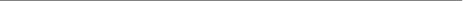 JAYA MUKHOPADHYAY Ph.D., LEED AP Net-zero energy buildings, building energy simulation, daylighting, energy efficiency in residential & commercial buildings, passive solar building systems, operation & maintenance of high performance buildings. Texas A&M University, College Station, Texas, USA Ph.D. in Architecture, 2013 Master of Science in Architecture, 2005 Tulsi Vidya Bharati School of Architecture, New Delhi, India Diploma in Architecture (Equivalent to B Arch), 1999 LEED Accredited Professional (LEED 2.1), 2006 PROFESSIONAL & ACADEMIC EXPERIENCE Montana State University Department of Art & Architecture Bozeman, MT Assistant Professor (Aug 15 – Present) Energy Systems Laboratory Texas A&M University, College Station, TX Research Engineering Associate III (Sep 13 – Aug 15) Research Engineering Associate II (Mar 07 – Aug 13) Graduate Research Assistant (Sep 03 – Aug 05) Kirksey Houston, TX Junior Associate (Sep 05 – Feb 07) Integrated Design Lab Services, Northwest Energy Efficiency Alliance, 2015- 2017 (Co-PI) ASHRAE RP-1650: Training Requirements for Sustainable High Performance Building Operations. American Society of Heating Refrigerating & Air- conditioning Engineers 2017 – 2018 (PI) Presentations 1. Mukhopadhyay, J., J. Baltazar and J. Haberl. 2016. “Comparing the Performance of a 2009 IECC Code-Compliant House Using Four Code- Compliance Residential Simulation Programs”. Presentation at the International Building Simulation Association Conference, Salt Lake City, UT. Peer Reviewed Publications Mukhopadhyay, J., J. Haberl. 2014. “Reducing Energy Consumption in  Grocery Stores: Assessing CHP Systems”. Technical Paper. Accepted by the ASHRAE Transactions, American Society of Heating, Refrigerating and Air-conditioning Engineers.  Mukhopadhyay, J., J. Haberl. 2014. “Reducing Energy Consumption in Grocery Stores: Evaluation of Energy Efficiency Measures”. Technical Paper, ASHRAE Transactions, Volume 120. American Society of Heating, Refrigerating and Air-cond.BIOGRAPHIC INFORMATION—A. VERNOOYMy undergraduate degree is from Princeton and is in Engineering.  My first professional degree in Architecture is from the University of Texas.  I also have master’s degrees from the University of Texas and the Graduate School of Design, at Harvard in Construction Management and the History and Theory of Urban Form respectively.Teaching Professing Excellence Award, Texas Tech University, 2003Texas Society of Architects Edward J. Romieniec, Award for lifetime contributions to architectural education in TexasRecipient of four teaching fellowships 1991-2000 from Nationally significant foundations—including the Sid Richardson and Meadows FoundationsTeaching Excellence Award, University of Texas, 1983Practice— From 1981 until 2004 I was in private practice with Sinclair Black in Austin.  During this time we worked on the design of over 200 buildings and won over 30 awards and competitions.  While nationally known for urban design, Black & Vernooy were regarded as significant proponents of “Regionalism” in architecture design, influencing the architecture of the Southwest for two decades.  Saunders Residence, 1980, Unusual structural design which included wood trusses, steel trusses, plywood diaphragm shear walls and an 80’ long, 20’ high cantilevered concrete wall.  This project won an AIA Austin Honor Award.Moore-Flack House, 1981, preservation technologies.  This project won an AIA Austin Honor Award.Texas Commission for the Blind Administration Headquarters, 1984, poured in place concrete frame with unusual precast concrete envelope and a carefully integrated mechanical system.  This project won an AIA Austin Merit Award and an American Concrete Institute Design Award, Central Texas.Austin Nature Center Visitor’s Pavilion, 1984, unusual poured in place concrete integrated envelope and structural system with laminated wood roof.  This project won an AIA Austin Honor Award, an Excellence in Design Award from the City of Austin, and an American Concrete Institute Design Award, Central Texas.Buckner Boys Camp, 1985, heavy timber construction.  This project won an Excellence in Wood Design Award from the Texas Forestry Association.Lanier High School Theater, Gymnastics Building, Band Hall and Voc/Ag Building, 1989, masonry bearing and braced steel frame and rigid steel frame buildings with formally celebrated structural and mechanical systems.  This project received an AGC Construction Award for Craft.St. Stephen’s Fine Arts Building, 1993, rigid frame with masonry bearing wall and timber truss roof structure.  This project received an award from AIA Austin.Administration— Associate Dean, College of Architecture, University of Texas, AustinDean, College of Architecture, Texas Tech UniversityDirector, School of Architecture, Montana State University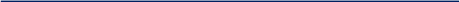 Robert L. Mokwa Interim Provost and Executive Vice President for Academic Affairs EDUCATION Ph.D. Civil Engineering (Geotechnical focus) M.S. Civil Engineering (Geotechnical focus) B.S. Civil Engineering (Structural focus) MSU APPOINTMENTS Virginia Tech Purdue University Virginia Tech 2016 – present 2015 – 2016 2014 – 2015 2013 – present 2006 – 2013 2001 – 2006 Interim Provost and Executive Vice President of Academic Affairs Department Head, Mathematical Sciences Presidential Leadership Fellow Professor of Engineering HONORS, AWARDS AND RECOGNITIONS MSU President’s 2014 Excellence in Teaching Award, January 2014 Nominated for the MSU Center for Faculty Excellence 2014 Teaching Innovation Award, October 2013. MSU President’s Excellence in Teaching Award – Finalist and Honorable Mention. Montana State University, January 2013. Nominated for the National Teaching Award from the American Society of Engineering Education, nominated by the MSU College of Engineering. Faculty Award for Excellence. Montana State University and the Bozeman Area Chamber of Commerce, February 2009. Outstanding Teacher Award. Montana State University, College of Engineering, May 8, 2002. Presidents Research Excellence Award. Paul E. Torgerson’s Presidential Research Award, Virginia Tech, 1999. Top Ten Paper Award. ASCE Journal of Geotechnical and Geoenvironmental Engineering, October 2002. Charles E. Via Doctoral Fellowship. Virginia Tech. Department of Energy Graduate Fellowship. Purdue University. Dr. Royce W. Smith Dean  Montana State University, College of Arts and Architecture, Education 2000 – 2005, University of Queensland; Brisbane, QLD, Australia, Ph.D. by Dissertation and Exhibition, Contemporary Art History and Theory 1999, University of Queensland; Brisbane, QLD, Australia, M.A., Contemporary Art History and Theory 1997 – 1998; 2000, Purdue University; West Lafayette, IN, USA, M.A., English 1992 – 1994; 1995-1996 Wabash College; Crawfordsville, IN, USA, A.B. (Summa Cum Laude) with majors in English, Spanish, and Humanities/Fine Arts and a minor in Secondary Education 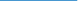 Professional Experience 2016- Dean, College of Arts & Architecture, Montana State University 2005 – 2016 Director (2013-2016) and Associate Professor, Modern & Contemporary Art History School of Art, Design & Creative Industries Wichita State University Wichita, KS, USA (tenured 2011) Fulbright Scholar Creative Director, 2015 Bienal Internacional de Artes Visuales de Paraguay– Asunción, Paraguay 2013 Visiting Professor, Contemporary Art History and Criticism, Instituto Superior de Artes (ISA) Havana, Cuba (invitation extended from the Cuban 2008 Visiting Professor, Contemporary Art History and Theory, University of Auckland Auckland, New Zealand 2003 – 2005 Associate Lecturer, Art History and Theory, College of Fine Arts, University of New South Wales Sydney, NSW, Australia 2014 VTRNone2014 VTRB.6 Comprehensive Design2014 VTRLeadership & Faculty StabilityOpportunity for additional Digital InstructionShop SafetyAccessibilitySustainabilityDATETOPICASSIGNMENTNOTESSetting GoalsWEEK 1INTRODUCTION   MONDAY  August 29Syllabus                   Technical Writing Introduction                    Project Goals: Programming Technical Writing Assignment: Instruction                                    Assignment 1: Programming - IntroductionSystems Integration Quiz distributedSetting GoalsWEEK 1INTRODUCTION   WEDNESDAY  August 31Setting Program Goals                         Program ElementsSystems Integration Quiz DueSetting GoalsWEEK 1INTRODUCTION   FRIDAY September 2Arch 558 FieldtripsProgramming and PlanningWEEK 2 PROGRAM                         MONDAY September 5LABOR DAY HOLIDAYProgramming and PlanningWEEK 2 PROGRAM                         WEDNESDAY     September 7Tools to set goals                  Introduction to rating systems,    & assessment toolsProgramming and PlanningWEEK 2 PROGRAM                         FRIDAY             September 9Tools for programming                Programming Issues                       Preliminary code analysis             Zoning                                                            Pre-design + concept designProgramming and PlanningWEEK 3 SITE ANALYSIS    MONDAY    September 12Climate context: Macro & micro                                                      Water conservationAssignment 2: Site Analysis - IntroductionProgramming and PlanningWEEK 3 SITE ANALYSIS    WEDNESDAY   September 14Soils and Design                                   Site GradingAssignment 2: Site Analysis - In-class workProgramming and PlanningWEEK 3 SITE ANALYSIS    FRIDAY   September 16Comprehensive issues                                             Applying zoning criteria                                                           Regional and community issuesAssignment 2: Site Analysis - In-class workDATETOPICASSIGNMENTNOTESConcept DesignWEEK 4 CONSTRUCTION / INTEGRATION MONDAY    September 19Assignment 2: Site analysis – Class presentationAssignment 2: Site analysis - DuePresenters will be selected randomlyConcept DesignWEEK 4 CONSTRUCTION / INTEGRATION WEDNESDAY   September 21Foundation systems                           Materials: energy, moisture, migration, infiltrationAssignment 1: Programming - DueWork of this week is preparing for Assignment 7 Walls Sections, Detailing, and SpecificationsConcept DesignWEEK 4 CONSTRUCTION / INTEGRATION FRIDAY   September 23Case-Study: Norm Asbjornson Innovation Center        Agnes PohlConcept DesignWEEK 5 ENVELOPE / INTEGRATION     MONDAY    September 26Envelope considerations                  Envelope detailing and constructionWork of this week is preparing for Assignment 7 Walls Sections, Detailing, and SpecificationsConcept DesignWEEK 5 ENVELOPE / INTEGRATION     WEDNESDAY   September 28Campus LEED building tourConcept DesignWEEK 5 ENVELOPE / INTEGRATION     FRIDAY   September 30Integrating Systems                            Selecting appropriate systems                            Diagraming systemsTechnical Writing Assignment: Part 1 - Due Work of this week is preparing for Assignment 7 Walls Sections, Detailing, and SpecificationsSchematics and IterationWEEK 6  DAYLIGHTING + ENERGY         MONDAY  October 3Basic concepts in daylighting                                             Daylighting calculations                                                           Introduction to DIVAAssignment 3a: Daylighting - IntroductionSchematics and IterationWEEK 6  DAYLIGHTING + ENERGY         WEDNESDAY  October 5ARCHITECTURE SCHOOL                                                     SERVICE DAYRequired attendance at service day activitiesSchematics and IterationWEEK 6  DAYLIGHTING + ENERGY         FRIDAY  
October 7Basic concepts in energy consumption of buildings                  Energy calculations                           Energy efficiency strategies               Introduction to SefairaAssignment 3b: Energy Analysis - IntroductionSchematics and IterationWEEK 7  DAYLIGHTING + ENERGY        MONDAY  October 10Daylighting – DIVA workshopAssignment 3a: Daylighting analysis - In-class workSchematics and IterationWEEK 7  DAYLIGHTING + ENERGY        WEDNESDAY  October 12Energy analysis – Sefaira workshopAssignment 3b: Energy analysis - In-class workSchematics and IterationWEEK 7  DAYLIGHTING + ENERGY        FRIDAY  October 14CLASS PRESENTATION                                                  Assignment 3a + 3bAssignment 3a + 3b: Energy & daylighting analysis - Due                     Presenters will be selected randomly from those that have not presented in prior classesDATETOPICASSIGNMENTNOTESWEEK 8 PASSIVE SYSTEMS     MONDAY  October 17Bioclimatic chartPassive design strategiesAssignment 4: Passive design strategies - IntroductionWEEK 8 PASSIVE SYSTEMS     WEDNESDAY  October 19 Iterating to incorporate passive design strategiesAssignment 4: Passive design strategies  - In-class workWEEK 8 PASSIVE SYSTEMS     FRIDAY  October 21Assignment 4: Passive systems – Class presentationAssignment 4: Passive design strategies - DuePresenters will be selected randomly from those that have not presented in prior classesWEEK 9ACTIVE SYSTEMSMONDAY  October 24Review of HVAC systemsAssignment 5: HVAC systems - Introduction                                                                     WEEK 9ACTIVE SYSTEMSWEDNESDAY  October 26Integrating HVAC systems in buildings – Case studiesAssignment 5: HVAC systems - In-class workWEEK 9ACTIVE SYSTEMSFRIDAY  October 28Assignment 5: Active systems – Class presentationAssignment 5: HVAC systems - Due                                                Presenters will be selected randomly from those that have not presented in prior classesWEEK 10LIGHTING / ACOUSTICSMONDAY  October 31Fundamentals of acoustics               Fundamentals of lightingWEEK 10LIGHTING / ACOUSTICSWEDNESDAY   November 2Acoustical Q&A with Sean ConnollyWEEK 10LIGHTING / ACOUSTICSFRIDAY  November 4Lighting Q&A with Andrew MooreTechnical Writing Assignment: Part 2 - DueWEEK 11RATING SYSTEMSMONDAY  November 7The LEED processAssignment 6: Rating Systems - IntroductionWEEK 11RATING SYSTEMSWEDNESDAY   November 9Meeting compliance goals - A discussion with Kath WilliamsAssignment 6: Rating systems - In-class workWEEK 11RATING SYSTEMSFRIDAY  November 11VETERAN'S DAY HOLIDAYDATETOPICASSIGNMENTNOTESDesign DocumentationWEEK 12SPECIFICATIONS / WALL SECTIONSMONDAY  November 14Assignment 6: Rating systems – Class presentationAssignment 6: Rating systems - Due                                                                  Assignment 7: Envelope design - IntroductionPresenters will be selected randomly from those that have not presented in prior ClassesDesign DocumentationWEEK 12SPECIFICATIONS / WALL SECTIONSWEDNESDAY   November 16 Introduction to WUFI & THERMAssignment 7: Envelope design - In-class workDesign DocumentationWEEK 12SPECIFICATIONS / WALL SECTIONSFRIDAY  November 18Wall sectionsDetailsAssignment 7: Envelope design - In-class workDesign DocumentationWEEK 13WALL SECTION DETAILINGMONDAY  November 21Campus LEED building tourDesign DocumentationWEEK 13WALL SECTION DETAILINGWEDNESDAY   November 23THANKSGIVING DAY HOLIDAYDesign DocumentationWEEK 13WALL SECTION DETAILINGFRIDAY  November 25THANKSGIVING DAY HOLIDAYDesign DocumentationWEEK 14WALL SECTION DETAILINGMONDAY  November 28Wall SectionsDetailsAssignment 7: Envelope design - In-class workDesign DocumentationWEEK 14WALL SECTION DETAILINGWEDNESDAY   November 30SpecificationsAssignment 7: Envelope design - In-class workDesign DocumentationWEEK 14WALL SECTION DETAILINGFRIDAY  December 2Assignment 7: Envelope design – Coordination detailing questions        & desk critiquePresenters will be selected randomly from those that have not presented in prior ClassesDesign DocumentationWEEK 15WALL SECTION DETAILINGMONDAY  December 5Assignment 7: Envelope design – Coordination detailing questions & desk critiqueDesign DocumentationWEEK 15WALL SECTION DETAILINGWEDNESDAY  December 7Assignment 7: Envelope design – Coordination detailing questions & desk critiqueDesign DocumentationWEEK 15WALL SECTION DETAILINGFRIDAY  December 9Assignment 7: Envelope design – Coordination detailing questions & desk critiqueAssignment 7: Envelope design - DueTechnical Writing Assignment: Part 3 - DueWEEK 16 REVIEWR  E  V  I  E  W     W  E  E  KR  E  V  I  E  W     W  E  E  K Appropriate elements of your work in Arch 535 are expected to be included in your final Arch 558 presentationWEEK 16 REVIEWR  E  V  I  E  W     W  E  E  KR  E  V  I  E  W     W  E  E  K Appropriate elements of your work in Arch 535 are expected to be included in your final Arch 558 presentationWEEK 16 REVIEWR  E  V  I  E  W     W  E  E  KR  E  V  I  E  W     W  E  E  K Appropriate elements of your work in Arch 535 are expected to be included in your final Arch 558 presentation